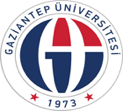                                                               T.C.
                                              GAZİANTEP ÜNİVERSİTESİSAVUNMA TUTANAĞIİFADENİN ALINDIĞI YER	:İFADENİN ALINDIĞI TARİH	:Soruşturulanın Kimliği  	:ADI SOYADI	:BABA ADI / ANA ADI	:DOĞUM YERİ / TARİHİ	:TC KİMLİK NO		:İKAMETGAH ADRESİ	:İŞ ADRESİ		:“………………………………………….” (burada soruşturma konusu olay yazılmalıdır) ile ilgili olarak açılan disiplin soruşturmasına konu isnatlar, soruşturulan sıfatıyla ifadesine başvurulan, yukarıda açık kimliği ve adresi yazılı ……………..’e anlatıldı. Konu ile ilgili olarak soruşturulan sıfatıyla savunmasını vermesi istendi.Soruşturulan  “……………… (İFADENİN ALINDIĞI YER)”de ………… tarihinde alınan savunmasında; “………………………………………………………………………………………………………………………………………………………………………………………………………………………………………………………………………………………………………”dedi.SORUŞTURMACI GEREK GÖRDÜĞÜ TAKTİRDE SORUŞTURULANIN ANLATTIKLARININ YANINDA KONUYU AÇIKLIĞA KAVUŞTURMAK İÇİN GEREKLİ SORULARI SORABİLİR.Başkaca söyleyeceğinin olup olmadığı sorulduğunda söyleyeceği bir hususun olmadığını beyan etmesi üzerine iş bu tutanak söylediklerinin aynısı olup olmadığını kontrol etmek üzere kendisine verildi. Yazılı hususların yerine getirilmesinden sonra tutanak okunup, ifade veren ile hazır bulunanlar tarafından imza altına alınmıştır.…………….                 ………………..			……………………Soruşturulan                           İfadeyi Yazan		           Soruşturmacı